Comportements et stratégies : identifier la valeur des pièces de monnaieComportements et stratégies : identifier la valeur des pièces de monnaieComportements et stratégies : identifier la valeur des pièces de monnaieComportements et stratégies : identifier la valeur des pièces de monnaieL’élève identifie les pièces par leurs tailles et leurs caractéristiques physiques.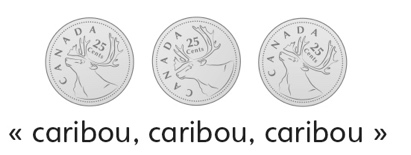 L’élève ne se souvient pas de la valeur des pièces de monnaie.L’élève fait correspondre une valeur à une pièce, mais ne peut comparer les valeurs de différentes pièces.L’élève connaît la valeur des pièces et peut comparer des paires de pièces avec aisance.Observations et documentationObservations et documentationObservations et documentationObservations et documentation